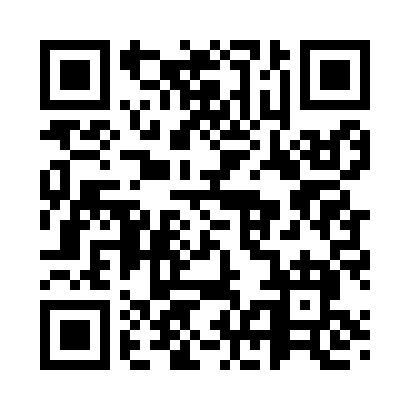 Prayer times for Windecker, New York, USAMon 1 Jul 2024 - Wed 31 Jul 2024High Latitude Method: Angle Based RulePrayer Calculation Method: Islamic Society of North AmericaAsar Calculation Method: ShafiPrayer times provided by https://www.salahtimes.comDateDayFajrSunriseDhuhrAsrMaghribIsha1Mon3:355:251:065:138:4810:382Tue3:365:251:075:138:4810:373Wed3:365:261:075:138:4810:374Thu3:375:261:075:138:4710:365Fri3:385:271:075:138:4710:366Sat3:395:281:075:138:4710:357Sun3:405:281:085:138:4610:348Mon3:425:291:085:138:4610:339Tue3:435:301:085:138:4510:3210Wed3:445:311:085:138:4510:3111Thu3:455:311:085:138:4410:3012Fri3:465:321:085:138:4410:2913Sat3:485:331:085:138:4310:2814Sun3:495:341:085:138:4310:2715Mon3:505:351:095:138:4210:2616Tue3:525:361:095:128:4110:2517Wed3:535:371:095:128:4010:2418Thu3:545:381:095:128:4010:2219Fri3:565:391:095:128:3910:2120Sat3:575:391:095:128:3810:2021Sun3:595:401:095:128:3710:1822Mon4:005:411:095:118:3610:1723Tue4:025:421:095:118:3510:1524Wed4:035:431:095:118:3410:1425Thu4:055:441:095:108:3310:1226Fri4:065:451:095:108:3210:1127Sat4:085:471:095:108:3110:0928Sun4:095:481:095:098:3010:0829Mon4:115:491:095:098:2910:0630Tue4:135:501:095:098:2810:0431Wed4:145:511:095:088:2610:03